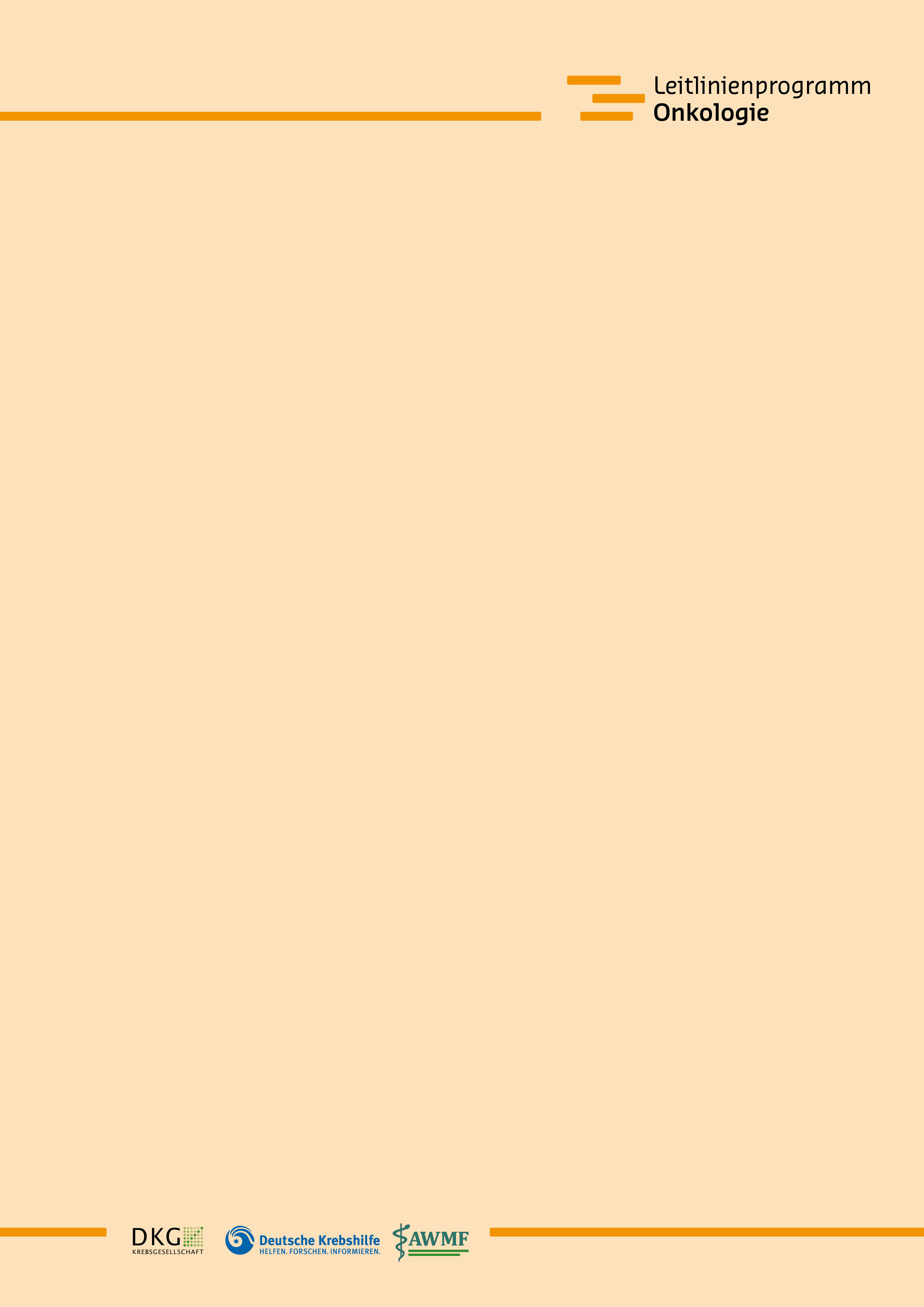 Word-Template der Patientenleitlinie--- Titelangaben bitte hier ergänzen ---Inhaltsverzeichnis1.	Impressum	31.1.	Herausgeber	31.2.	Autoren	31.3.	Weitere Impressumsangaben	32.	Was dieser Ratgeber bietet	43.	Auf einen Blick	44.	Informationen zum Tumor (z.B. Brustkrebs)	55.	Diagnose	56.	Therapie / Behandlung / Nachsorge...	57.	Adressen und Anlaufstellen	68.	Glossar	69.	Feedback	610.	Redaktionelle Hinweise für die Autoren	710.1.	Wie Sie dieses Word-Template verwenden	710.1.1.	Headlines: Strukturierung in maximal Ebenen	710.1.1.1.	Zwischenüberschriften für mehr Übersichtlichkeit	710.2.	Weitere Layoutelemente	810.2.1.	Infokästen	810.2.2.	Tabellen	810.3.	Bilder, Grafiken und Fotos	8ImpressumHerausgeber„Leitlinienprogramm Onkologie“ der Arbeitsgemeinschaft der Wissenschaftlichen Medizinischen Fachgesellschaften e. V., der Deutschen Krebsgesellschaft e. V. und der Deutschen Krebshilfe e. V.
Office des Leitlinienprogrammes Onkologie
Straße des 17. Juni 106 – 108
10623 Berlin
Telefon: 030 - 32 29 32 95 9
E-Mail: leitlinienprogramm@krebsgesellschaft.de
www.leitlinienprogramm-onkologie.deAutorenBitte ergänzenWeitere ImpressumsangabenZ.B. zu Redaktion, Bildnachweisen, Finanzierung ggf. hier ergänzenWas dieser Ratgeber bietetBitte ergänzen. Einleitung auf ein bis zwei Doppelseiten.
Orientieren Sie sich im Aufbau an einer der bestehenden Patientenleitlinien.
Auf einen BlickBitte ergänzen. Kurzer Überblick auf ein bis zwei Doppelseiten.
Orientieren Sie sich im Aufbau an einer der bestehenden Patientenleitlinien.Informationen zum Tumor (z.B. Brustkrebs)Informationen zur Tumorerkrankung. Bitte fügen Sie ggf. Unterkapitel hinzu.In die Kapitel dieser Seite fügen Sie die umfangreichen Inhalte Ihrer Patientenleitlinie ein. Hierdurch wird sich ggf. eine neue Kapitelstruktur mit Unterkapiteln ergeben.Bitte beachten Sie dazu noch die redaktionellen Hinweise und Layoutinformationen am Ende dieses Dokuments.DiagnoseInformationen zur Diagnose. Bitte fügen Sie ggf. Unterkapitel hinzu.Therapie / Behandlung / Nachsorge...Informationen zur Therapie. Bitte fügen Sie ggf. Unterkapitel hinzu.Adressen und AnlaufstellenZentrale Sammlung von Adressen, Institutionen und WeblinksGlossarJede Patientenleitlinie enthält ein alphabetisches Glossar, dass wichtige Fachbegriffe für die Nutzer erklärt.FeedbackJede Patientenleitlinie enthält ein Feedbackformular, in dem die Leser die Möglichkeit haben, Anregungen an die Leitliniengruppen zu übermitteln.Redaktionelle Hinweise für die AutorenDie folgenden Angaben sollen Ihnen helfen, ihre Leitlinie möglichst effektiv und qualitätvoll zu erstellen. Sie können diese Hinweise später aus dem Template löschen.Wie Sie dieses Word-Template verwendenDas Template der Patientenleitlinie wird für nur für den redaktionellen Aufbau verwendet. Die Gestaltung und der spätere Satz der Broschüre werden durch eine Designagentur vorgenommen.Dies bedeutet, dass die Ihre Beiträge in diesem Template vor allem inhaltliche und strukturelle Relevanz haben. Die grafische Ausgestaltung von Tabellen oder Bildern wird zu einem späteren Zeitpunkt gesondert vorgenommen.Bitte fügen alle Inhalte Ihrer Leitlinie in dieses Template ein. Bitte halten Sie sich an die inhaltliche Strukturierung durch Überschriften, die im Folgenden beschrieben wird. Die ebenfalls vorgestellten Inhaltselemente (Infokästen etc.) helfen Ihnen, Ihre Inhalte möglichst nutzerfreundlich aufzubauen.Der gesamte redaktionelle und inhaltliche Aufbau wird bis zur Endfassung auf der Basis dieses Templates vorgenommen. Erst nach letzter Freigabe erfolgt die grafische Gestaltung der Broschüre.Headlines: Strukturierung in maximal EbenenEine durchgängige Strukturierung Ihrer Patientenleitlinie hilft Ihren Nutzern, sich zurechtzufinden. Bitte arbeiten Sie in flachen Hierarchien – zwei bis maximal 4 Ebenen sollten genügen. In dieser Word-Datei sind Überschriftenformate voreingestellt (siehe diese Seite), die sich auch automatisch nummerieren und ins Inhaltsverzeichnis übertragen. Bitte verwenden sie diese Überschriftenformate konsequent, da diese auch im späteren Satz der Broschüre Verwendung finden.Zwischenüberschriften für mehr ÜbersichtlichkeitDie Texte der Patientenleitlinien werden durch häufige Zwischenüberschriften verständlich. Vermeiden Sie längere Textpassagen und denken Sie daran, für die Zielgruppe Abschnitte in einer Überschrift zusammenzufassen.Weitere LayoutelementeInfokästenWichtige Informationen und Handlungsanweisungen können durch Infokästen hervorgehoben werden. Bitte achten Sie auf die inhaltliche Richtigkeit – die grafische Gestaltung der Tabellen erfolgt später beim Layout der Broschüre.TabellenSofern es sich inhaltlich anbietet, können Sie die Inhalte Ihrer Patientenleitlinie in Tabellen aufbereiten. Bitte achten Sie auf die inhaltliche Richtigkeit – die grafische Gestaltung der Tabellen erfolgt später beim Layout der Broschüre.Bilder, Grafiken und FotosSie können Bilder und Grafiken in ihr Word-Dokument einfügen. Bitte beachten Sie aber, dass diese nur als Platzhalter dienen. Für den späteren Druck benötigen wir alle Abbildungen als separate Dateien in hoher Auflösung. Bitte verwenden Sie nur Abbildungen, über derem Nutzungsrechte sie auch verfügen. Bildnachweise werden im Impressum eingefügt.Beispiel InfokastenAn dieser Stelle steht der Text der Empfehlung. An dieser Stelle steht der Text der Empfehlung. An dieser Stelle steht der Text der Empfehlung.. BeispielDie Verwendung von TabellenAn dieser Stelle steht der Text der Empfehlung. An dieser Stelle steht der Text der Empfehlung. An dieser Stelle steht der Text der Empfehlung. An dieser Stelle steht der Text der Empfehlung. 